         În atenţia cetăţenilor care se adresează serviciului                    public comunitar de evidenţă a persoanelorDispoziţiile art. 321 alin. (1) din noul Cod Civil stabilesc norme privind locuinţa familiei, în sensul că aceasta este “ locuinţa comună a soţilor sau, în lipsă, locuinţa soţului la care se află copiii ”. În context, reţine atenţia şi faptul că, potrivit alin. (2) al art. 321: “ Oricare dintre soţi poate cere notarea în cartea funciară, în condiţiile legii, a unui imobil ca locuinţă a familiei, chiar dacă nu este proprietarul imobilului .”Art. 322 alin. (1) din acelaşi act normativ stabileşte că “ Fără consimţământul scris al celuilalt soţ, niciunul dintre soţi, chiar dacă este proprietar exclusiv, nu poate dispune de drepturile asupra locuinţei familiei şi nici nu poate încheia acte prin care ar fi afectată folosinţa acesteia”.De asemenea, conform prevederilor alin.(4) şi (5) ale art. 322: “ Soţul care nu şi-a dat consimţământul la încheierea actului poate cere anularea lui în termen de un an de la data la care a luat cunoştinţă despre acesta, dar nu mai târziu de un an de la data încetării regimului matrimonial ”.“ În lipsa notării locuinţei familiei în cartea funciară, soţul care nu şi-a dat consimţământul nu poate cere anularea actului, ci numai daune-interese de la celălalt soţ, cu excepţia cazului în care terţul dobânditor a cunoscut, pe altă cale, calitatea de locuinţă a familiei ”.În considerarea dispoziţiilor legale enunţate mai sus, se precizează că obligativitaea de a informa funcţionarul de evidenţă a persoanelor cu privire la faptul că imobilul a fost notat în cartea funciară a familiei revine găzduitorului.În situaţia în care imobilul a fost notificat în cartea funciară ca locuinţă a familiei, este necesar consimţământul scris al celuilat soţ la depunerea cererii de eliberare a actului de identitate şi de stabilire a reşedinţei.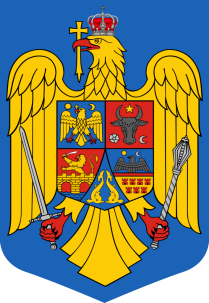 ROMÂNIAJUDEŢUL TIMIŞCONSILIUL LOCAL AL COMUNEI DUDEŞTII NOISERVICIUL PUBLIC COMUNITAR LOCAL DE EVIDENȚĂ A PERSOANELORJudeţul Timiş, 307041, Dudeştii Noi, Calea Becicherecului, nr. 29Tel. 0256/378020, e-fax 0356/880197www.pcdn.ro comuna@dudestiinoi.ro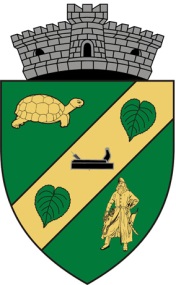 